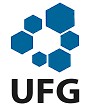 MINISTÉRIO DA EDUCAÇÃOUNIVERSIDADE FEDERAL DE GOIÁSPRÓ-REITORIA DE PÓS-GRADUAÇÃO PROGRAMA DE PÓS-GRADUAÇÃO EM EDUCAÇÃO EM CIÊNCIAS E MATEMÁTICA PPGECM - EDITAL Nº 03/2020ANEXO ITERMO DE AUTODECLARAÇÃO ÉTNICO-RACIALEu, _________________________________________________________, CPF _____________, portador do documento de identidade ______________, declaro, para o fim específico de atender à documentação exigida pela Resolução CONSUNI 07/2015 e aderir ao Edital do Processo Seletivo do Programa de Pós-Graduação Stricto Sensu em Educação em Ciências e Matemática da Universidade Federal de Goiás, em nível de ___________(Mestrado/Doutorado), me autodeclaro:(  ) preto(  ) pardo(  ) indígena Declaro, também, estar ciente de que a prestação de informação falsa, apurada posteriormente ao ingresso no Programa, em procedimento que me assegure o contraditório e ampla defesa, ensejará o cancelamento de minha matrícula na Universidade Federal de Goiás, sem prejuízo das sanções penais eventualmente cabíveis.________________, ____ de ______________ de ______._____________________________________Assinatura do CandidatoPara atender ao disposto no parágrafo único do Art. 2º da Resolução CONSUNI Nº 7, de 24 de abril de 2015, no caso de indígena, deve ser apresentado, no ato da matrícula no curso, cópia do registro administrativo de nascimento e óbito de índios (RANI) OU declaração de pertencimento emitida pelo grupo indígena assinada por liderança local.